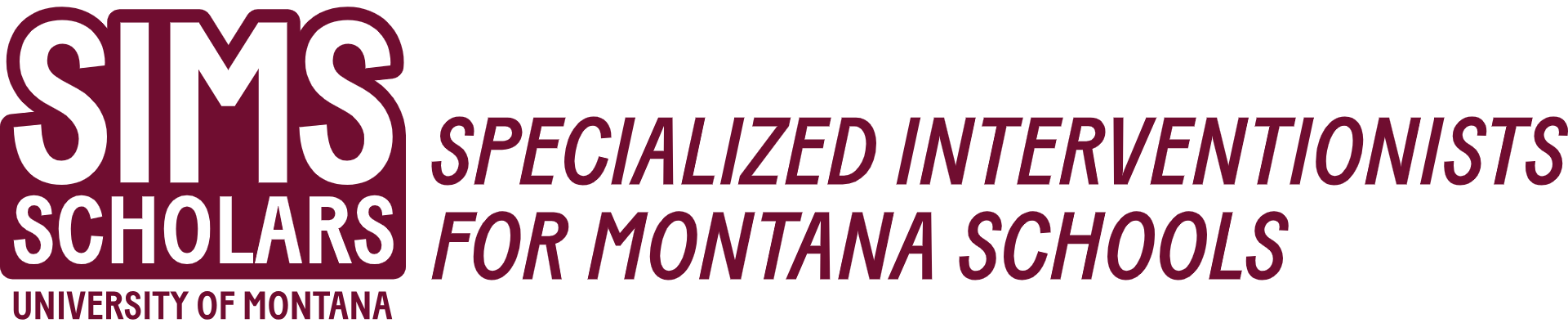 Speech-Language Pathology Required Course Sequence* Students in Cohort 1 (2023-2025) will take CSD 491/SLP 591 Cultural Competence in Special Education during the Spring semester of their first year.Course #TitleCreditsSIMS Scholar RequirementFall Semester 1Fall Semester 1Fall Semester 1Fall Semester 1SLP 560Language Assessment and Intervention for School Age Language3SLP 525Motor Speech Disorders3SLP 565Aphasia3SLP 550Language Assessment and Intervention for Children Infants Through Preschool3SLP 570 AClinical Processes of Professional Practice I1SLP 571Applied Clinic I3SLP 591 (ST)Cultural Competence in Special Education1YesSpring Semester 2Spring Semester 2Spring Semester 2Spring Semester 2SLP 520Speech Sound Disorders3EDSP 526 Transition and Community Supports                  3YesSLP 640Swallowing Disorders3SLP 570 BClinical Processes of Professional Practice I1SLP 571Applied Clinic II3SLP 566Cognition3Summer Semester 3Summer Semester 3Summer Semester 3Summer Semester 3SLP 576Advanced Applied Clinic II6SLP 545Social Communication Skills, Behavior, and Neurodiversity3YesEDU 518Inclusion and Collaboration3YesFall Semester 4Fall Semester 4Fall Semester 4Fall Semester 4SLP 530Voice & Resonance Disorders3SLP 546Augmentative and Alternative Communication1SLP 575Advanced Clinical Processes in Professional Practice II1SLP 576Advanced Applied Clinic II6SLP 600Research Methods3SLP 540Fluency Disorders2EDSP 556Methods of Low Incidence Disabilities                3YesSpring Semester 5Spring Semester 5Spring Semester 5Spring Semester 5SLP 675Clinical Externship/Advanced Practicum12SLP 688 or 699MS Capstone/Portfolio-or-Thesis (6 credits total)3 or1-3 (total of 6)SLP 591 (ST)Tele-Intervention and Learning1YesSummer Semester 5Summer Semester 5Summer Semester 5Summer Semester 5EDSP 591 (ST)Assistive Technology Practical Application2Yes